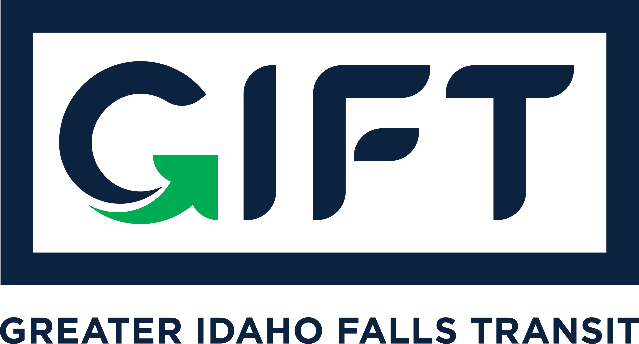 dba TRPTA TARGHEE REGIONAL PUBLIC TRANSPROTATION AUTHORITYPHONE: 208-612-8323BOARD MEMBERS:Michelle Ziel-Dingman, Lisa Farris, Arnold Cantu, Rick Cloutier, and Michael Walker
BOARD MEETINGTuesday, May 25th, 2021 10:00 am – 11:00 am Idaho Falls City Annex Building – Council Chambers
Agenda:Approval of 4-27-21 GIFT dba TRPTA Board Meeting Minutes.Approval of 5-5-21 GIFT dba TRPTA Special Meeting Minutes.Overview of ITD’s micro transit recommendations and next steps. Discussion of how to market our survey to gather new responses. Finance overview - Action to approve report. Action Items:Approve 4-27-21 GIFT dba TRPTA Board Meeting Minutes.Approve 5-5-21 GIFT dba TRPTA Special Meeting Minutes Finance overview - Action to approve report Other Items: